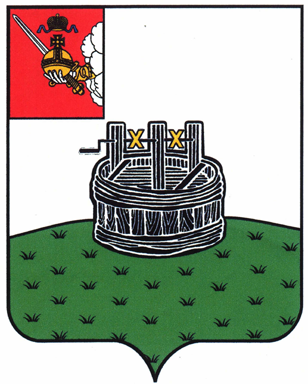 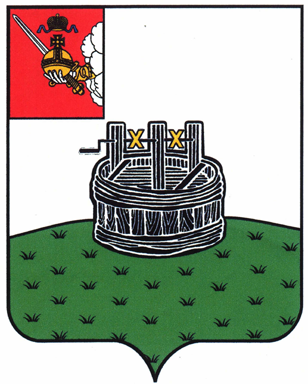 АДМИНИСТРАЦИЯ ГРЯЗОВЕЦКОГО МУНИЦИПАЛЬНОГО ОКРУГАП О С Т А Н О В Л Е Н И Е                                г. Грязовец  О внесении изменений в постановление администрации Грязовецкого муниципального района от 31 октября 2022 г. № 571 «Об утверждении муниципальной программы «Поддержка социально ориентированных некоммерческих организаций и граждан старшего поколения в Грязовецком муниципальном округе на 2023-2028 годы»В соответствии с решением Земского Собрания Грязовецкого муниципального округа от 15 декабря 2022 г. № 149 «О бюджете Грязовецкого муниципального округа на 2023 год и плановый период 2024 и 2025 годов»Администрация Грязовецкого муниципального округа ПОСТАНОВЛЯЕТ:1. Внести в приложение к постановлению администрации Грязовецкого муниципального района от 31 октября 2022 г. № 571 «Об утверждении муниципальной программы «Поддержка социально ориентированных некоммерческих организаций и граждан старшего поколения в Грязовецком муниципальном округе на 2023-2028 годы» следующие изменения:1.1. В паспорте муниципальной программы:позиции «Объем бюджетных ассигнований муниципальной программы» и «Ожидаемые результаты реализации муниципальной программы» изложить в следующей редакции:1.2. В разделе III «Финансовое обеспечение муниципальной программы, обоснование объема финансовых ресурсов, необходимых для реализации муниципальной программы» абзацы первый - седьмой изложить в следующей редакции:«Объем бюджетных ассигнований на реализацию муниципальной   программы за счет средств бюджета округа составляет 6 789,0 тыс. рублей, в том числе по годам реализации:2023 год – 1116,0 тыс. рублей;2024 год – 1116,0 тыс. рублей;  2025 год – 1116,0 тыс. рублей;   2026 год – 1147,0 тыс. рублей;  2027 год – 1147,0 тыс. рублей2028 год – 1147,0 тыс. рублей.».1.3. В разделе IV «Показатели (индикаторы) достижения цели и решения задач муниципальной программы, прогноз конечных результатов реализации муниципальной программы» абзац пятый изложить в следующей редакции:«- увеличение численности граждан, участвующих в мероприятиях, проводимых в рамках реализации муниципальной программы, к 2028 году до 1300 человек.».1.4. Приложение 1 к муниципальной программе изложить в новой редакции согласно приложению 1 к настоящему постановлению.1.5. Приложение 2 к муниципальной программе изложить в новой редакции согласно приложению 2 к настоящему постановлению.1.6. В приложении 5 к муниципальной программе:1.6.1. В паспорте подпрограммы 2 позиции «Объем бюджетных ассигнований подпрограммы 2» и «Ожидаемые результаты реализации подпрограммы 2» изложить в следующей редакции:1.6.2. Раздел IV «Финансовое обеспечение реализации основных мероприятий подпрограммы 2 за счет средств бюджета района» подпрограммы 2 изложить                           в следующей редакции:«IV. Финансовое обеспечение реализации основных мероприятий подпрограммы 2 за счет средств бюджета округаОбъем бюджетных ассигнований на реализацию подпрограммы 2 за счет средств бюджета округа составляет 1989,0 тыс. рублей, в том числе по годам реализации:2023 год -   316,0 тыс. рублей;2024 год -   316,0 тыс. рублей;2025 год -   316,0 тыс. рублей;2026 год -   347,0 тыс. рублей;2027 год -   347,0 тыс. рублей;2028 год -   347,0 тыс. рублей.Финансовое обеспечение и перечень мероприятий муниципальной программы за счет средств бюджета округа приведены в приложении 1 к подпрограмме 2.».1.6.3. В разделе V «Показатели (индикаторы) достижения целей и решения задачи подпрограммы 2, прогноз конечных результатов реализации подпрограммы 2» абзац четвертый изложить в следующей редакции«- увеличение количества мероприятий, посвященных празднованию Дня Победы, к 2028 году до 14 ед.».1.6.4. Приложение 1 к подпрограмме 2 изложить в новой редакции согласно приложению 3 к настоящему постановлению.1.6.5. Приложение 2 к подпрограмме 2 изложить в новой редакции согласно приложению 4 к настоящему постановлению.2. Настоящее постановление вступает в силу со дня его подписания и подлежит размещению на официальном сайте Грязовецкого муниципального округа.Глава Грязовецкого муниципального округа                                              С.А. ФёкличевПриложение 1к постановлению администрации Грязовецкого муниципального округаот 23.05.2023 № 1101«Приложение 1 к муниципальной программе  Финансовое обеспечение реализации муниципальной программыза счет средств бюджета округа».Приложение 2к постановлению администрации Грязовецкого муниципального округаот 23.05.2023 № 1101«Приложение 2 к муниципальной программе  Сведения о показателях (индикаторах) муниципальной программы                                                                                                                                                                                                                                                                                    »	.                                                                                                                                                                               Приложение 3к постановлению администрации Грязовецкого муниципального округаот 23.05.2023 № 1101«Приложение 1 к подпрограмме 2Финансовое обеспечение и перечень мероприятий подпрограммы 2за счет средств бюджета округа».Приложение 4к постановлению администрации Грязовецкого муниципального округаот 23.05.2023 № 1101«Приложение 2 к подпрограмме 2 Сведения о показателях (индикаторах) подпрограммы 2                                                                                                                                                                                                                                     ».23.05.2023№ 1101«Объем бюджетных ассигнований муниципальной программыобъем бюджетных ассигнований на реализацию муниципальной программы за счет средств бюджета округа составляет 6 789,0 тыс. рублей, в том числе по годам реализации:                                                                                     2023 год –    1116,0 тыс. рублей;                                                             2024 год –    1116,0 тыс. рублей;                                                           2025 год –    1116,0  тыс. рублей;                                                         2026 год –    1147,0  тыс. рублей;                                                            2027 год –    1147,0  тыс. рублей;2028 год –    1147,0 тыс. рублейобъем бюджетных ассигнований на реализацию муниципальной программы за счет средств бюджета округа составляет 6 789,0 тыс. рублей, в том числе по годам реализации:                                                                                     2023 год –    1116,0 тыс. рублей;                                                             2024 год –    1116,0 тыс. рублей;                                                           2025 год –    1116,0  тыс. рублей;                                                         2026 год –    1147,0  тыс. рублей;                                                            2027 год –    1147,0  тыс. рублей;2028 год –    1147,0 тыс. рублейОжидаемые результаты реализации муниципальной программыОжидаемые результаты реализации муниципальной программыза период реализации муниципальной программы будут достигнуты следующие результаты:численность привлекаемых добровольцев (волонтеров) к реализации проектов (программ) социально ориентированных некоммерческих организаций составит не менее 50 человек ежегодно;увеличение численности граждан, участвующих в мероприятиях, проводимых в рамках реализации муниципальной программы, к 2028 году до 1300 человек».«Объем бюджетных ассигнований подпрограммы 2объем бюджетных ассигнований на реализацию подпрограммы 2              за счет средств бюджета округа составляет 1989,0 тыс. рублей,                в том числе по годам реализации:2023 год -   316,0 тыс. рублей;2024 год -   316,0 тыс. рублей;2025 год -   316,0 тыс. рублей;2026 год -   347,0 тыс. рублей;2027 год -   347,0 тыс. рублей;2028 год -   347,0 тыс. рублейОжидаемые результаты реализации подпрограммы 2за период реализации подпрограммы 2 будут достигнуты следующие результаты:увеличение количества мероприятий, посвященных празднованию Дня Победы, к 2028 году до14 ед.».Наименование муниципальной программы, подпрограммы/ ответственный исполнитель, соисполнители, участники муниципальной программы        Источник финансового обеспеченияРасходы (тыс. руб.)Расходы (тыс. руб.)Расходы (тыс. руб.)Расходы (тыс. руб.)Расходы (тыс. руб.)Расходы (тыс. руб.)Расходы (тыс. руб.)Наименование муниципальной программы, подпрограммы/ ответственный исполнитель, соисполнители, участники муниципальной программы        Источник финансового обеспечения2023 год2024 год2025 год2026 год2027 год2028 годИтого за 2023-2028 годы123456789Итого по муниципальной программе«Поддержка социально ориентированных некоммерческих организаций и граждан старшего поколения в Грязовецком муниципальном округе на 2023-2028 годы»всего, в том числе1 116,01 116,01 116,01 147,01 147,01 147,06 789,0Итого по муниципальной программе«Поддержка социально ориентированных некоммерческих организаций и граждан старшего поколения в Грязовецком муниципальном округе на 2023-2028 годы»собственные доходы бюджета округа1 116,01 116,01 116,01 147,01 147,01 147,06 789,0Ответственный исполнитель – отдел опеки и попечительства и работе с общественными организациями администрации Грязовецкого муниципального округавсего, в том числе1 116,01 116,01 116,01 147,01 147,01 147,06 789,0Ответственный исполнитель – отдел опеки и попечительства и работе с общественными организациями администрации Грязовецкого муниципального округасобственные доходы бюджета округа1 116,01 116,01 116,01 147,01 147,01 147,06 789,0Участник муниципальной программы – Управление имущественных и земельных отношений администрации Грязовецкого муниципального округавсего, в том числе0,00,00,00,00,00,00,0Участник муниципальной программы – Управление имущественных и земельных отношений администрации Грязовецкого муниципального округасобственные доходы бюджета округа0,00,00,00,00,00,00,0Подпрограмма 1 «Поддержка социально ориентированных некоммерческих организаций Грязовецкого муниципального округа»всего, в том числе800,0800,0800,0800,0800,0800,04 800,0Подпрограмма 1 «Поддержка социально ориентированных некоммерческих организаций Грязовецкого муниципального округа»собственные доходы бюджета округа800,0800,0800,0800,0800,0800,04 800,0Подпрограмма 2 «Старшее поколение»всего, в том числе316,0316,0316,0347,0347,0347,01989,0Подпрограмма 2 «Старшее поколение»собственные доходы бюджета округа316,0316,0316,0347,0347,0347,01989,0№ п\пЗадачи,направленные на достижение целиНаименование показателя (индикатора)Ед. измеренияЗначения показателей (индикаторов)Значения показателей (индикаторов)Значения показателей (индикаторов)Значения показателей (индикаторов)Значения показателей (индикаторов)Значения показателей (индикаторов)Значения показателей (индикаторов)Значения показателей (индикаторов)Наименование показателя (индикатора)2021 год2022 год2023 год2024 год2025 год2026 год2027 год2028 год1234567891011121Предоставление мер поддержки для повышения эффективности деятельности социально ориентированных некоммерческих организацийчисленность привлекаемых добровольцев (волонтеров) к реализации проектов (программ) социально ориентированных некоммерческих организацийчел.5050505050505050численность привлекаемых добровольцев (волонтеров) к реализации проектов (программ) социально ориентированных некоммерческих организацийчел.50505050505050502Улучшение условий жизнедеятельности граждан старшего поколениячисленность граждан, участвующих в мероприятиях, проводимых в рамках реализации муниципальной программычел.10891148135013001300130013001300СтатусНаименованиеподпрограммы, основного мероприятияОтветственный исполнитель, участникИсточник финансового обеспеченияРасходы (тыс. руб.)Расходы (тыс. руб.)Расходы (тыс. руб.)Расходы (тыс. руб.)Расходы (тыс. руб.)Расходы (тыс. руб.)Расходы (тыс. руб.)Расходы (тыс. руб.)СтатусНаименованиеподпрограммы, основного мероприятияОтветственный исполнитель, участникИсточник финансового обеспечения2023 год2023 год2024 год2025 год2026 год2027 год2028 годИтого за 2023-2028 годы12345567891011Подпрограмма 2«Старшее поколение»Итого по подпрограмме 2          всего, в том числе316,0316,0316,0316,0347,0347,0347,01989,0Подпрограмма 2«Старшее поколение»Итого по подпрограмме 2          собственные доходы бюджета округа316,0316,0316,0316,0347,0347,0347,01989,0Подпрограмма 2«Старшее поколение»ответственный исполнитель -  отдел опеки и попечительства и работе с общественными организациями администрации Грязовецкого муниципального округа           всего, в том числе316,0316,0316,0316,0347,0347,0347,01989,0Подпрограмма 2«Старшее поколение»ответственный исполнитель -  отдел опеки и попечительства и работе с общественными организациями администрации Грязовецкого муниципального округа           собственные доходы бюджета округа316,0316,0316,0316,0347,0347,0347,01989,0Основное мероприятие 2.1«Организация и проведение мероприятий для создания благоприятных условий для реализации интеллектуальных и культурных потребностей граждан старшего поколения (в том числе конкурс «Ветеранское подворье»)»отдел опеки и попечительства и работе с общественными организациями администрации  Грязовецкого муниципального округа            всего, в том числе35,035,035,035,035,035,035,0210,0Основное мероприятие 2.1«Организация и проведение мероприятий для создания благоприятных условий для реализации интеллектуальных и культурных потребностей граждан старшего поколения (в том числе конкурс «Ветеранское подворье»)»отдел опеки и попечительства и работе с общественными организациями администрации  Грязовецкого муниципального округа            собственные доходы бюджета округа35,035,035,035,035,035,035,0210,0Основное мероприятие 2.2«Организация и проведение мероприятий по чествованию пожилых людей в связи с юбилейными днями рождения»отдел опеки и попечительства и работе с общественными организациями администрации Грязовецкого муниципального округа                всего, в том числе91,091,091,091,091,091,091,0546,0Основное мероприятие 2.2«Организация и проведение мероприятий по чествованию пожилых людей в связи с юбилейными днями рождения»отдел опеки и попечительства и работе с общественными организациями администрации Грязовецкого муниципального округа                собственные доходы бюджета округа91,091,091,091,091,091,091,0546,0Основное мероприятие 2.3«Проведение мероприятий, посвященных празднованию Дня Победы»отдел опеки и попечительства и работе с общественными организациями администрации Грязовецкого муниципального округа                      всего, в том числе190,0190,0190,0190,0221,0221,0221,01233,0Основное мероприятие 2.3«Проведение мероприятий, посвященных празднованию Дня Победы»отдел опеки и попечительства и работе с общественными организациями администрации Грязовецкого муниципального округа                      собственные доходы бюджета округа190,0190,0190,0190,0221,0221,0221,012330№ 
п/пЗадачи, 
направленные на достижение целиНаименование показателя (индикатора)Ед. измеренияЗначение показателей (индикаторов)Значение показателей (индикаторов)Значение показателей (индикаторов)Значение показателей (индикаторов)Значение показателей (индикаторов)Значение показателей (индикаторов)Значение показателей (индикаторов)Значение показателей (индикаторов)№ 
п/пЗадачи, 
направленные на достижение целиНаименование показателя (индикатора)Ед. измерения2021 год2022 год2023 год2024 год2025 год2026 год2027 год2028 год1234567891011121Содействие активному участию граждан старшего поколения в жизни обществаколичество мероприятий, посвященных празднованию Дня Победыед.1012111414141414